OBEC ČLUNEK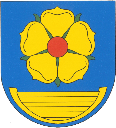 Člunek čp. 21, 378 33 Nová Bystřicee-mail: ou@clunek.cz ,  Tel: 384 397 105, IČO: 00246468, DIČ: CZ00246468, ID DS: 9sfb6nfPřihláška k registraci místního poplatku za psaDle obecně závazné vyhlášky obce Člunek č. 2/2023 – „O místním poplatku ze psů“, schválené              dne 11.12.2023 usnesením č. 8/11-2023.Jméno a příjmení držitele psa: .....................................................................................................Rodné číslo: .................................................................................................................................Trvalé bydliště držitele: ...............................................................................................................Adresa pro doručování: ...............................................................................................................telefon: ............................................…e-mail:……………………….........DS:.………..………Údaje o psech:Dávám tímto souhlas s užitím uvedených údajů při správě místního poplatku ze psa.Čestně prohlašuji, že veškeré údaje jsem uvedl(a) pravdivě a že jsem si vědom(a) důsledků         v případě uvedení nepravdivých nebo neúplných údajů.V Člunku dne .........................................	           	............................................................podpis držitele psaVyplní držitel psaVyplní držitel psaVyplní držitel psaVyplní držitel psaVyplní držitel psaplemeno psapohlaví(pes/fena)datum narození(stáří psa)od kdy je pes drženčíslo čipupoplatková povinnost od dataroční sazba poplatku